Гимнастика для глаз.Зрение в жизни человека является окном в мир. 90 % информации мы приобретаем благодаря глазам, поэтому понятие 100% острота зрения является очень значимым для полноценной жизни.Зрение современного человека сейчас подвергается такой нагрузке, как никогда. Наши глаза перенапрягаются от экранов разнообразных гаджетов, не  успевают отдохнуть и как результат, возникает потеря зрения, близорукость или миопия. Более того, все больше людей страдают от синдрома сухих глаз, который тоже является последствием длительного сидения за компьютером. Особенно «садится» зрение у детей, потому что глаз до 18 лет сформирован еще не в полной мере.Если следовать следующим правилам, то можно снизить риск возникновений глазных заболеваний.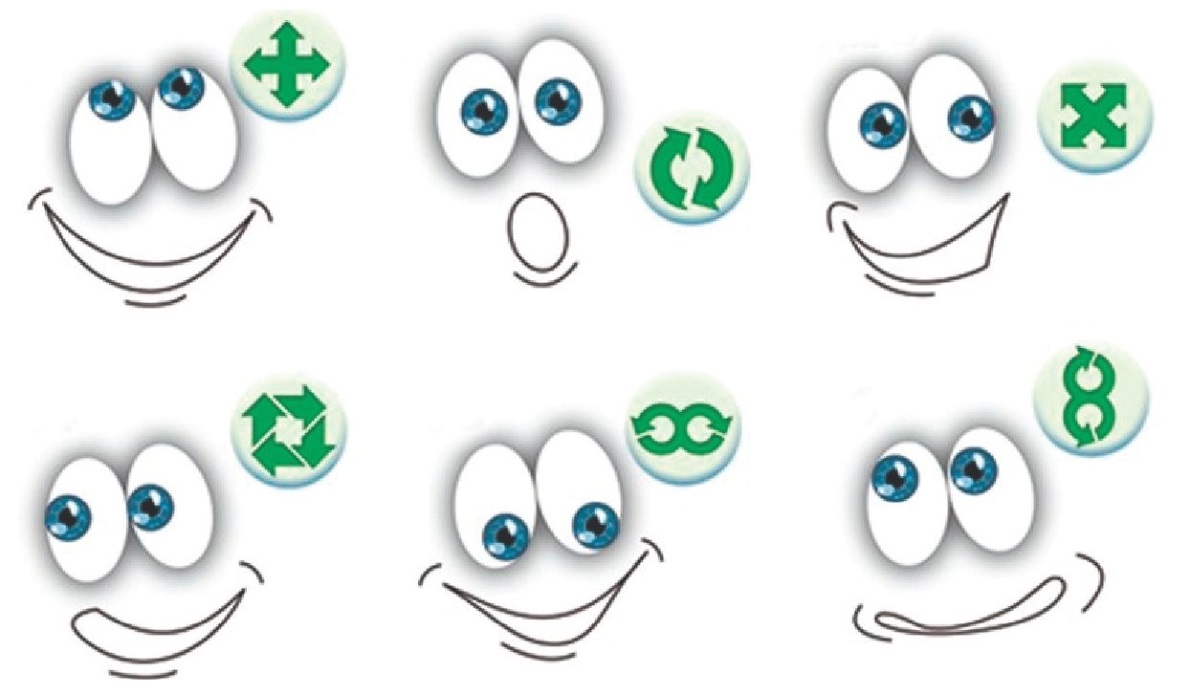 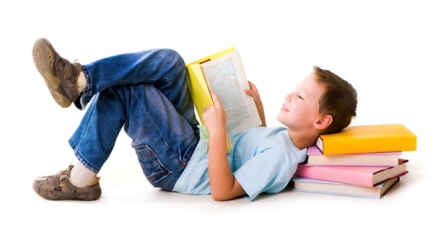 Не читать лежа, потому что в таком положении ухудшается кровоснабжение глаз. Не читать в транспорте – хаотичные движения увеличивают нагрузку на глаза.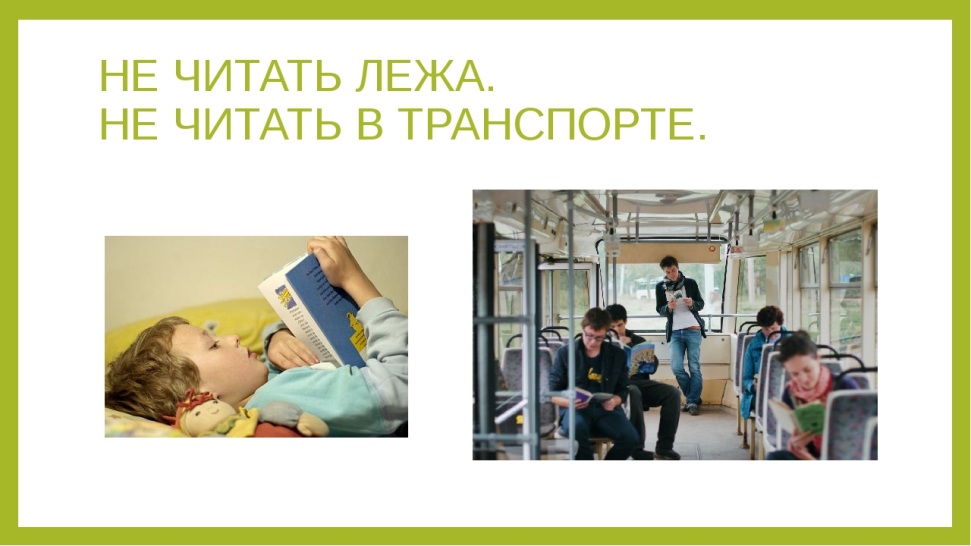 Правильно использовать компьютер: устранить отсвечивание от монитора, верхний край его установить немного ниже уровня глаз. Делать перерывы при длительной работе, гимнастику для глаз.Использовать при необходимости слезозаменители.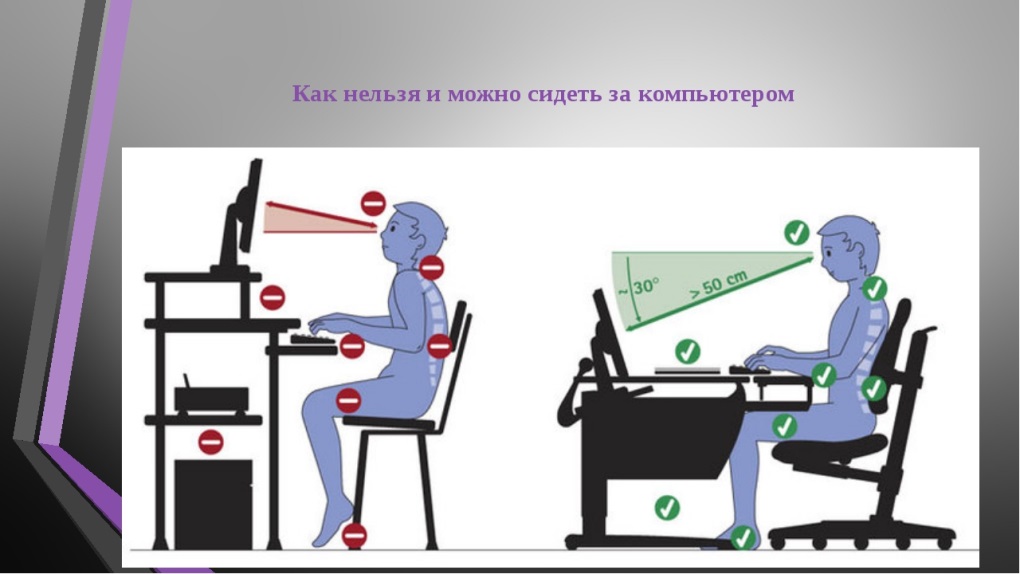 Правильно питаться и вести здоровый способ жизни.В своей статье более подробно я остановлюсь на гимнастике для глаз, с разбором несложных упражнений. Гимнастику можно выполнять в любое время дня, как только вы почувствовали усталость или напряжение в глазах.Занимаемся без очков (контактных линз),  голова при выполнении упражнений неподвижна, работают только глаза. Каждое упражнение выполнять плавно, без рывков, в среднем темпе, повторяя по 10-15 раз.После каждого упражнения моргаем!Поднимаем глаза вверх – вниз.Отводим глаза вправо – влево.Смотрим глазами по диагонали, сначала вправо вверх – влево вниз, затем влево вверх – вправо вниз.Представьте циферблат часов, осматриваем его по часовой стрелке  - подняли глаза на 12 часов – 3 часа – 6, 9, 12 часов, и затем в обратную сторону – 12,9,6,3,12. Рисуем глазами  - начинаем с хвоста  - глазами слева – направо - вверх – вниз, затем наоборот рисуем с головы справа– налево, также вниз – вверх. Рисуем глазами геометрические фигуры – круг, квадрат, ромб, треугольник.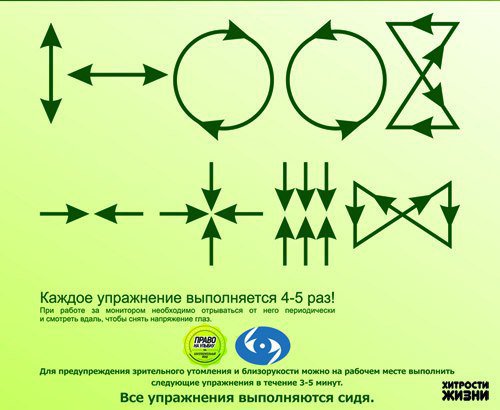  Представьте, перед вами большой глобус. Вы пытаетесь раскрутить его по экватору глазами (по часовой и против часовой стрелке).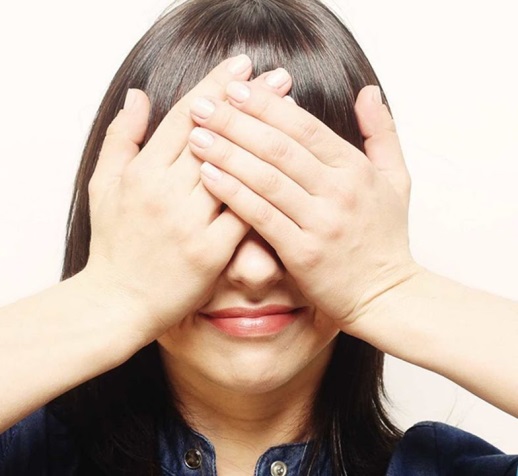 Упражнение «Пальминг» - прогревание глаз с помощью тепла собственных ладоней, так как наши руки имеют самое сильное биополе:- Примите более расслабленное для вас положение тела.- Сильно разотрите ладони друг о друга, почувствуйте тепло между ними.- Приложите руки к глазам, при этом центр ладоней находится на глазах, пальцы рук перекрещиваются между собой в центре лба.- Закройте глаза, подумайте о приятном, держите руки на глазах пока чувствуете тепло.- Перед тем как убрать руки несколько раз зажмурьте и расслабьте глаза. Можно сочетать с глубоким плавным вдохом и выдохом!Если вы всё сделали правильно после упражнения «Пальминг» цвета станут ярче и более насыщенные, изображение более чётким. Упражнение «Метка на стекле» - универсальное упражнение из серии «вблизи - вдали».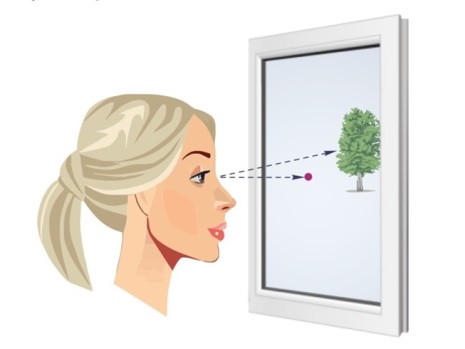 Приклейте на стекло окна небольшой кусочек бумаги – метку. Поморгали – фокусируем взгляд на метке, затем поморгали  - переводим взгляд на улицу на самый дальний предмет. И так повторяем до 20- 30 раз. Массаж глаз – Глаза закрыты, пальцами рук нажимаем на верхние веки до 5-7 раз. Контрастные умывания глаз тёплой и холодной водой.Упражнения для глаз можно вводить постепенно. С каждой новой неделей добавлять новые упражнения и количество повторений.Желаю всем здоровья!  Берегите своё зрение! Врач ЛФК Ерофеева Н.Н.